               „Niech grzmią głosy pod niebiosy”           V Międzygminny Konkurs Kolęd i Pastorałek                                                    Kolno 2019                                                Organizator:                                Gminny Ośrodek Kultury w Kolnie                                                     Termin:                           11 grudnia 2019 roku,  godz.08:00              ( dokładna godz. występów w każdej kategorii wiekowej zostanie  określona po zamknięciu listy uczestników)                                                   Miejsce:          Sala widowiskowa Gminnego Ośrodka Kultury w Kolnie               Kolno 25, 11-311 Kolno                                                             Cel konkursu: Rozwijanie talentów wokalno – instrumentalnych, stworzenie możliwości zaprezentowania się przed szerszą publicznością, kultywowanie tradycji śpiewania najpiękniejszych utworów świątecznych, integrowanie dzieci i młodzieży, promocja Gminy Kolno.Kategorie konkursu:- Grupa I:    przedszkole- Grupa II:   uczniowie  kl. I-III- Grupa III:  uczniowie kl. IV-VI- Grupa IV:  uczniowie kl. VII- VIII Forma prezentacji:SoliściZespoły wokalne / wokalno - instrumentalne (min. 3 osoby, max. 15 osób) Termin zgłoszenia uczestników:02 grudnia 2019 r. Uwaga !!  Ilość miejsc ograniczona. O przyjęciu do listy uczestników decyduje kolejność wpływających zgłoszeń.  Forma zgłoszenia (karta uczestnictwa): - e-mail ( gok.kolno@wp.pl) - drogą pocztową na adres placówkiOpłata za uczestnictwo:5 zł od uczestnika solo / zespół 15zł za wszystkich uczestników łącznie.Opłatę należy wpłacić na konto bankowe Gminnego Ośrodka Kultury w Kolnie do dn. 02.12.19r z dopiskiem „ konkurs kolęd 2019 ”Nr konta: 69 8838 1031 2006 0300 4431 0001.                      Zasady uczestnictwa ( soliści oraz zespoły ): Udział w konkursie mogą wziąć osoby/, które przygotują:- Grupa I : przedszkole –jeden  utwór spośród kolęd, pastorałek lub piosenek świątecznych w dowolnym języku w czasie nie przekraczającym 3 min. - Grupa II : uczniowie kl. I-III - jeden  utwór spośród kolęd, pastorałek lub piosenek świątecznych w dowolnym języku w czasie nie przekraczającym 3.5 min.- Grupa III : uczniowie kl. IV-VI oraz Grupa IV : uczniowie kl. VII-VIII - jeden utwór spośród kolęd, pastorałek lub piosenek świątecznych w dowolnym języku w czasie nie przekraczającym 4 min. UWAGA- Uczestnicy zobowiązani są do przygotowania nagrań, każdy na osobnej płycie CD lub na      nośniku USB  - Płyta/ USB powinien być podpisany: imię i nazwisko uczestników, tytuł utworu.- Uczestnik może zaprezentować się przed jury tylko jeden raz solistycznie i raz w zespole. - W przypadku zróżnicowania wiekowego członków danego zespołu o jego przedziale do    poszczególnej kategorii wiekowej decyduje wiek najstarszego członka zespołu.- Instytucje delegujące zespół winny ubezpieczyć jego uczestników na przejazd i pobyt.- Każdy solista lub zespół winien posiadać opiekunów wg obowiązujących przepisów.- Organizator zastrzega sobie możliwość łączenia kategorii wiekowej w przypadku niskiej   frekwencji.- W przypadku dużej ilości uczestników organizator powiadamia o przybliżonej godzinie    występu.- Czas zakończenia imprezy uzależniony jest od ilości prezentacji.- Ilość miejsc ograniczona. O przyjęciu do listy uczestników decyduje kolejność    wpływających zgłoszeń. - Sprawy nieujęte w regulaminie rozstrzyga organizator.Kryteria oceny:Jury ( powołane przez organizatorów ) powinno kierować się takimi kryteriami jak:walory głosowe, intonacja, muzykalność, interpretacja, dobór repertuaru, stopień trudności utworu, ogólny wyraz artystyczny. Z każdej grupy wiekowej jury wyłania trzy miejsca : I , II, III. Wyniki konkursu zostaną ogłoszone w tym samym dniu po zakończeniu prezentacji utworów.Nagrody:Organizatorzy zapewniają dla wszystkich uczestników przeglądu drobny upominek za udział oraz dyplom.Planowane jest przydzielenie I, II, III miejsc i wyróżnień w każdej kategorii wiekowej.Dla zwycięzców atrakcyjne rzeczowe nagrody.Przegląd  Kolęd i Pastorałek  ma charakter imprezy otwartej, warunkiem uczestnictwa w zmaganiach konkursowych  jest terminowe złożenie karty uczestnictwa. Uczestnictwo w przeglądzie jest jednoznaczne z akceptacją postanowień niniejszego regulaminu,  w tym również wyrażeniem zgody, na podstawie art. 81 ust. 1 ustawy o prawie autorskim i prawach pokrewnych z dnia 4 lutego 1994 r (t.j. Dz.U. z 2018 poz. 1191, 1293, 1669 z późn zm.)  na nieodpłatne utrwalenie wizerunku, w formie fotografii analogowej i cyfrowej, w ramach uczestnictwa w imprezie oraz jej nieodpłatnego  rozpowszechniania przez  organizatorów bez ograniczeń terytorialnych i czasowych w materiałach dotyczących promocji imprezy oraz  wyrażeniem zgody na przetwarzanie danych osobowych  dla potrzeb własnych podmiotu zgodnie z zgodnie z przepisami Rozporządzenia Parlamentu Europejskiego i Rady (UE) 2016/679 z dnia 27 kwietnia 2016 r. w sprawie ochrony osób fizycznych w związku z przetwarzaniem danych osobowych i w sprawie swobodnego przepływu takich danych oraz uchylenia dyrektywy 95/46/WE (ogólne rozporządzenie o ochronie danych).Biuro organizatora:Gminny Ośrodek Kultury w Kolnie 25 , 11-311 KolnoTel. 89 716 32 27, e-mail:  gok.kolno@wp.pldokładne informacje tel. 89 716 32 27; 788899317Koordynator konkursu:  Justyna Niedzielska		Organizatorzy: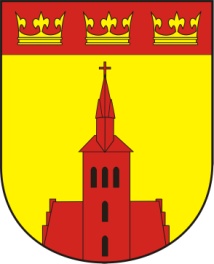 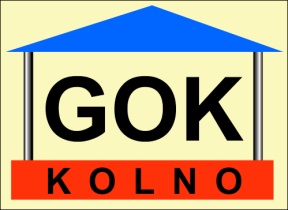 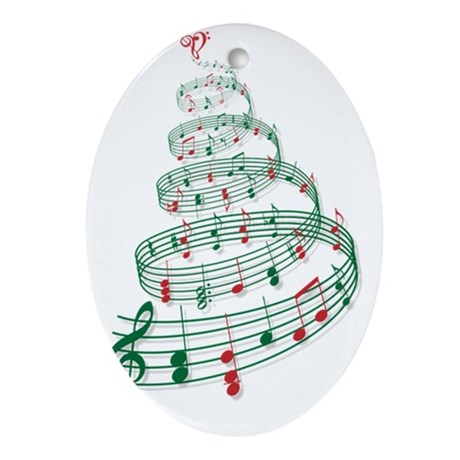 